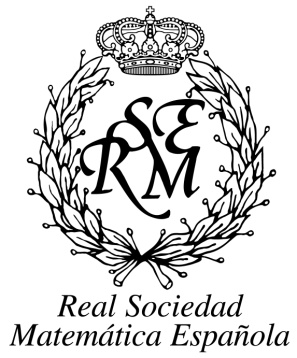 Anuncio de elecciones 2016ConvocatoriaSegún los estatutos de la RSME y el reglamento electoral vigente, en el año 2016 se debe proceder a la renovación del segundo tercio de la Junta de Gobierno (tesorero/a y tres vocales) más una sustitución.Estas elecciones se llevarán a cabo el 30 de septiembre de 2016 a las 11:00 horas en la sala de reuniones 126 de la Facultad de Matemáticas de la Universidad Complutense de Madrid (Plaza de las Ciencias, 3; Ciudad Universitaria, Madrid). La urna permanecerá abierta hasta las 14:00 horas o hasta que la última de las personas presentes en el lugar de la votación a dicha hora haya depositado su voto. De acuerdo con el Reglamento, la mesa electoral estará formada por los vocales de la Junta de Gobierno del último tercio elegido y la Secretaria de la RSME. CandidaturasCandidatura a TesoreríaJesús A. Laliena ClementeDepartamento de Matemáticas y Computación.Edificio Científico-TecnológicoUniversidad de La RiojaCalle Madre de Dios 53, 26004, LogroñoPresentación:Nací en Huesca en 1961, y obtuve la licenciatura y el doctorado en Matemáticas en la Universidad de Zaragoza. En la actualidad soy profesor de la Universidad de La Rioja. Me presento otra vez al cargo de Tesorero de la RSME, tras haberlo sido durante los tres últimos años. Mi intención es ayudar a conseguir afianzar las cuentas de la Sociedad. Cuando me presenté la anterior ocasión, la RSME estaba sin deudas y con unos ahorros que le permitían afrontar el que hecho de que alguno de los organismos que la financiaban habían dejado de hacerlo. Pero en todo este tiempo han surgido nuevos problemas, y los ingresos y los gastos anuales de la Sociedad siguen sin estar equilibrados, aunque continuamos teniendo algunos ahorros que nos permiten afrontar el futuro inmediato de los próximos años. Los esfuerzos de la anterior y actual presidencia han conseguido mejorar el desajuste, pero queda trabajo por hacer. El propósito de volverme a presentar a la Tesorería es colaborar con la Presidencia y la Junta de Gobierno de la Sociedad para conseguir este equilibrio.Candidaturas a vocalíasNombre: Isabel Fernández DelgadoDirección: Dpto. Matemática Aplicada I, ETSI Informática,  Avda. Reina Mercedes s/n, 41012 SevillaPresentación: Me licencié en Matemáticas en la Universidad de Granada en 2002, donde también obtuve el doctorado en 2006. Actualmente soy Profesora Titular en la Universidad de Sevilla, anteriormente he sido contratada Juan de la Cierva en la Universidad de Murcia y profesora Ayudante en la Universidad de Extremadura. Mi campo de investigación es el Análisis Geométrico, concretamente el estudio de superficies asociadas a problemas variacionales relacionados con el área. He realizado estancias de investigación en IMPA (Río de Janeiro) y el Instituto de Matemáticas de Jussieu (París VII), he impartido conferencias en numerosos congresos nacionales e internacionales. En 2010 fui conferenciante invitada en el International Congress of Mathematicians, y en 2012 se me concedió el premio Jóvenes Investigadores de la Real Academia Sevillana de Ciencias y la Real Maestranza de Caballería de Sevilla. En los últimos años he colaborado asiduamente con la RSME. En el periodo 2010-2015Fui miembro de su Comisión Científica, además he participado como jurado en la primera edición de los premios Vicent Caselles de la RSME y la Fundación BBVA, y he sido miembro de los comités científicos del Primer Congreso de Jóvenes Investigadores de la RSME en 2011 y del Congreso bienal de la RSME de 2013. Me presento como vocal a la Junta de Gobierno de la RSME con la ilusión de poder contribuir a la labor que esta desarrolla.Nombre: Pablo Mira CarrilloDirección: Departamento de Matemática Aplicada y Estadística, Universidad Politécnica de Cartagena. Paseo Alfonso XIII, 52, 30203 Cartagena (Murcia).Presentación: Soy Profesor Titular de Universidad en el Departamento de Matemática Aplicada y Estadística de la Universidad Politécnica de Cartagena desde 2008. Mi campo de investigación se centra en el Análisis Geométrico y la Geometría Diferencial. Fui Premio José Luis Rubio de Francia 2007, Premio Jóvenes Investigadores Región de Murcia 2010, y conferenciante invitado en el International Congress of Mathematicians 2010. Durante los últimos 7-8 años he colaborado estrechamente con la RSME en ámbitos distintos; entre ellas, fui presidente del Comité Científico del III Congreso de Jóvenes Investigadores RSME (Murcia, 2015), soy editor de la serie de publicaciones Springer-RSME, y miembro de la Comisión Científica de la sociedad. Tras tres años como vocal en la Junta de Gobierno, me presento de nuevo con la ilusión de seguir avanzando en los proyectos ya iniciados, y de poner a disposición de la RSME mi trabajo y experiencia.Nombre: Vicente Muñoz VelázquezDirección: Departamento de Geometría y Topología, Facultad de Ciencias Matemáticas, Universidad Complutense de Madrid, Plaza de Ciencias 3, 28040 Madrid.Presentación: Vicente Muñoz (Madrid, 1971) obtuvo su licenciatura en Matemáticas por la Universidad Complutense de Madrid en 1993, y su doctorado por la Universidad de Oxford (Reino Unido) en 1997, bajo la supervisión de Simon Donaldson. Tras varios puestos en la Universidad de Málaga, Universidad Autónoma de Madrid y CSIC, es Catedrático de Universidad en el área de Geometría y Topología en la Universidad Complutense de Madrid desde 2009. Trabaja en el área de Geometría Diferencial, Geometría Algebraica y Topología Algebraica, más específicamente, en teorías gauge, espacios de móduli, geometría simpléctica, geometría compleja y homotopía racional. Tiene más de 90 artículos de investigación publicados, ha dirigido 4 tesis doctorales, y ha participado activamente en tareas de divulgación. Fue adjunto por el área de Geometría y Topología en la ANEP (2012-2014) y editor-en-jefe del Newsletter de la European Mathematical Society (2008-2012). Vicente Muñoz ha participado activamente en la RSME en diversos roles: miembro de la Comisión de Olimpiadas (2006-2013), Presidente del Comité de Selección de Problemas en la Olimpiada Matemática Internacional (2008), Miembro del Comité Científico de la RSME (2010-2015), Delegado para Publicaciones de la RSME (2013-2015), Editor de la Revista Matemática Iberoamericana (desde 2012), así como en la organización de diversos eventos para la RSME, entre ellos 2 sesiones especiales en congresos de la RSME. También ha contribuido con 6 artículos de diversa índole en La Gaceta de la RSME y otros volúmenes editados por la RSME.Propuestas de gobierno: Quiero centrar mi labor en la Junta de Gobierno en dos aspectos en los que tengo experiencia. Uno de ellos es el fomento de los temas de internacionalización. He presentado mi candidatura a vocal del Comité Ejecutivo de la EMS y sería muy provechoso para la interacción entre la RSME y la EMS mi participación simultánea en la Junta de Gobierno de la RSME. También sería útil en la colaboración en esta etapa con los organizadores del 8ECM en Sevilla, confiando en que esta sea la candidatura ganadora. Objetivos a perseguir son aumentar la presencia de las matemáticas españolas en Europa, la celebración de nuevos eventos conjuntos con otras sociedades matemáticas, y promover acciones para aumentar la financiación obtenida por proyectos internacionales, entre otros. El segundo aspecto se centra en la labor editorial, dada mi experiencia como Delegado para Publicaciones de la RSME y como editor en journals como la Revista Matemática Iberoamericana o Revista Matemática Complutense. Sería útil estudiar las nuevas posibilidades que se abren en la actual evolución editorial (acceso abierto, costes editoriales, mejoras del referato, rankings e índices, entre otros). Un punto a hacer hincapié es cómo fomentar que revistas españolas logren colocarse en los puestos más prestigiosos de los rankings de revistas.Nombre: Luis J. Rodríguez MuñizDirección:  Dpto. de Estadística e I.O. y Didáctica de la Matemática, Universidad de Oviedo,Facultad de Geología, Despacho 5.7, C/ Jesús Arias de Velasco, s/n. 33005 Oviedo.Presentación: Soy Doctor en Matemáticas, con premio extraordinario, por la Universidad de Oviedo y Profesor Titular de Universidad en el área de Didáctica de la Matemática, área en la que me he reubicado en los últimos años, después de 19 años dedicados a la docencia y la investigación en Estadística e Investigación Operativa. Creo que puedo aportar a la RSME mi experiencia algo ecléctica tanto en docencia como en investigación y, especialmente, la experiencia de gestión que he acumulado como Vicerrector de Estudiantes (2011-2016) y Director del Área de Orientación y Acceso (2008-2011) de mi Universidad y como Coordinador de los grupos de trabajo de Asistencia al Estudiante (2012-2014) y Acceso y Orientación (2014-2016), en la Ejecutiva Ampliada de CRUE-Asuntos Estudiantiles. Asimismo, desde 2010, formo parte de la Comisión de Educación de la RSME, donde he tenido la oportunidad y la enorme suerte de conocer y colaborar con un equipo de personas preocupadas e implicadas en la formación matemática en sus diferentes niveles. Con este bagaje, confío en poder ser de utilidad en la Junta de Gobierno de la RSME. Nombre: Antonio Rojas LeónDirección: Dpto. de Álgebra, Facultad de Matemáticas, c/ Tarifa s/n, 41012 Sevilla.Presentación: Licenciado en Matemáticas por la Universidad de Sevilla en 1998 y Doctor en Matemáticas por la Universidad de Princeton en 2004. Mi trayectoria laboral se ha desarrollado en la Universidad de California, Irvine y, desde 2007, en el Departamento de Álgebra de la Universidad de Sevilla. Mi investigación se encuadra en las áreas de la Teoría de Números y la Geometría Algebraica sobre cuerpos finitos. He sido miembro, desde 1998, de siete proyectos de investigación a nivel estatal y autonómico, y participado en la organización de varios congresos y encuentros científicos. Mi producción científica y CV pueden consultarse en la página web http://personal.us.es/arojas. Colaboro habitualmente en las sesiones de preparación de los alumnos sevillanos participantes en la Olimpiada Española de Matemáticas, y he formado parte del tribunal corrector de varias ediciones de la fase nacional de la OME y de la 49 edición de la Olimpiada Internacional. Desde mayo de 2010 formo parte del comité editorial del Boletín de la RSME. En 2013 fui elegido como vocal de la Junta de Gobierno de la RSME, y presento ahora mi candidatura para la reelección. Durante estos tres años he colaborado para aumentar la visibilidad de la Sociedad, impulsando la presencia de la misma en las redes sociales. Como presidente de la comisión de Relaciones Internacionales he representado también a la Sociedad en distintos organismos, como el CEMAT y el CIMPA. Presento mi candidatura con el deseo de poder continuar contribuyendo activamente en las labores de promoción de la investigación, la docencia y la divulgación matemática en España que la RSME realiza, así como en el impulso de las relaciones con las comunidades matemáticas de otros países.Nombre: Mª Pilar Vélez MelónDirección:    Escuela Politécnica Superior, Universidad Antonio de Nebrija, c/ Pirineos 55, 28040 Madrid. Presentación: Profesora Doctora en la Escuela Politécnica Superior de la Universidad Antonio de Nebrija. Me doctoré en Ciencias Matemáticas por la Universidad Complutense de Madrid, donde también realicé la Licenciatura en Ciencias Matemáticas.  He desarrollado mi actividad docente e investigadora en las Universidades Complutense, de Pisa (Italia) y Antonio de Nebrija. Mi investigación se ha desarrollado principalmente en el ámbito de la Geometría Algebraica Real y el Algebra Computacional. También he realizado algunas colaboraciones en temas de Ingeniería de Vehículos. Me incorporé a la Universidad Antonio de Nebrija en 1997, donde puse en marcha el área de Área de Matemática Aplicada, posteriormente dirigí el Departamento de Ingeniería Informática. De 2010 a 2014 he sido Rectora de esta misma universidad. Imparto docencia en Matemáticas en el Grado en Ingeniería Mecánica y en el Master en Formación del Profesorado.Tras más de 20 años asociada a la RSME, me presento a vocal de la Junta de gobierno porque me gustaría aportar mi experiencia en gestión universitaria, como investigadora en Matemáticas en un Escuela de Ingeniería y como profesora en una Universidad privada. Así mismo, quiero compartir mis inquietudes y preocupaciones en el ámbito de la enseñanza  y aprendizaje de las Matemáticas a todos los niveles y la formación del profesorado. Estos momento de debate sobre el qué enseñar y cómo hacerlo, hacen necesaria la voz de instituciones como la RSME para perfilar los currículos y diseñar los procesos de aprendizaje. Iniciativas como la educación STEM o  el actual movimiento a favor de la introducción de la programación a edades tempranas, nos debe movilizar a valorar si el papel competencial de las matemáticas, indiscutible hasta ahora, sigue siendo el mismo o son necesarias nuevas propuestas.Normas para la delegación de voto y el voto por correoLos/as socios/as de la RSME que deseen participar en las elecciones y no puedan asistir personalmente a votar el día 30 de septiembre de 2016 podrán delegar su voto o efectuar la votación por correo, conforme a lo previsto en los artículos  26, 29 y 35 de los Estatutos y en el reglamento electoral.Los votos delegados se introducirán en la urna en el momento en que el/la portador/a de la delegación se presente ante la mesa electoral. Los votos enviados por correo se introducirán en la urna una vez finalizada la votación de los presentes. Solamente se introducirán en la urna los votos enviados por correo correspondientes a socios/as que no hayan ejercido previamente su derecho al voto.Voto por correoLa votación por correo se realizará de la siguiente manera:Rellenarán la papeleta para la elección con sus votos. Podrán marcar hasta dos  candidatos, en el caso de las vocalías. Introducirán la papeleta electoral en un sobre pequeño. Este sobre pequeño no deberá incluir ningún tipo de identificación del votante ni en el interior ni escrito en él. Remitirán por correo el sobre pequeño con la papeleta de votación y una fotocopia del anverso de su DNI u otro documento oficial de identificación, ambos en un sobre cerrado dirigido al Sr. Secretario de la Mesa Electoral; Real Sociedad Matemática Española, Facultad de Matemáticas, despacho 525; Universidad Complutense de Madrid; Plaza de las Ciencias, 3; 28040 Madrid. Solamente se contabilizarán a efecto de estas elecciones aquellos sobres que se reciban en la Secretaría de la Real Sociedad Matemática Española antes de la celebración de las elecciones el día 30 de septiembre de 2016.Delegación de votoPara delegar su voto en otro/a socio/a de la RSME procederán de la manera siguiente:Rellenarán el FORMULARIO PARA LA DELEGACIÓN DE VOTO que se adjunta en páginas siguientes y lo entregarán personalmente a aquel socio en que deleguen. Entregarán asimismo al/a la socio/a en que deleguen su voto una fotocopia del anverso de su DNI (u otro documento oficial de identificación). El/la socio/a portador/a de votos delegados sólo podrá depositar en la urna un máximo de 10 votos delegados, y deberá presentar su DNI junto con la fotocopia del anverso del DNI de los socios que le han delegado su voto. Normas para la acreditación de representante de Socio/a InstitucionalSegún los artículos 10.e y 29 de los Estatutos de la RSME y el reglamento electoral vigente, todos los/as socios/as institucionales de la RSME pueden designar a un/a representante que ejerza el derecho al voto en las elecciones de la RSME.Dicho/a representante deberá acreditarse ante la Mesa Electoral presentando su DNI y el FORMULARIO PARA LA ACREDITACIÓN DE REPRESENTANTE DE SOCIO/A INSTITUCIONAL que se adjunta en la página siguiente debidamente cumplimentado, firmado/a por el/la Decano/a, Director/a u otra autoridad de la institución correspondiente y con el sello de dicha institución.Asimismo, los/as socios/as institucionales podrán ejercer el derecho al voto por correo, para lo cual seguirán las mismas instrucciones que los/as socios/as individuales y, además, incluirán en su envío el boletín de acreditación en el cual la autoridad correspondiente podrá acreditarse a sí misma como representante.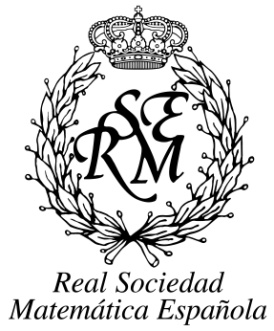 Elecciones a Junta de Gobierno de la RSME 2016Formulario para la delegación de votoDon/Doña ................................................................................................., socio/a de la Real Sociedad Matemática Española con DNI (o pasaporte) número .......................... , delega su voto para las elecciones de la Real Sociedad Matemática Española del 30 de setiembre de 2016 en don/doña .................................................................................................., con DNI (o pasaporte) número ..............................................................................Fdo.: ..................................(No olvide adjuntar copia de su DNI o pasaporte) ...............................................................................................................................................................Elecciones a Junta de Gobierno de la RSME 2016Formulario para la acreditación de representantes de los/as socios/as institucionalesDon/Doña ................................................................................................., Decano/a / Director/a de .................................................................................., acredita a don/doña ..........................................................................., con DNI (o pasaporte) número ............................., como representante de la institución citada en las elecciones de la Real Sociedad Matemática Española que se celebrarán el 30 de septiembre de 2016.Firma y selloElecciones a Junta de Gobierno de la RSME 2016TesoreríaDoy mi voto a los/as candidatos/as a tesorero/a marcados/as con X[  ] Don Jesús A. Laliena ClementeVocalíasDoy mi voto a los/as candidatos/as a vocal marcados/as con X (máximo: dos candidatos/as):[  ]  Doña Isabel Fernández Delgado [  ] Don Pablo Mira Carrillo [  ] Don  Vicente Muñoz Velázquez[  ] Don Luis J. Rodríguez Muñiz[  ] Don  Antonio Rojas León[  ] Doña Mª Pilar Vélez Melón